§5437.  Contingency fundThe department shall establish a contingency fund for use by persons with intellectual disabilities or autism who qualify for services under this chapter.  This fund must be used in accordance with the following provisions.  [PL 2021, c. 187, §1 (AMD).]1.  Approval of disbursements.  Disbursements must be approved by the commissioner or the commissioner's designee.[PL 1993, c. 410, Pt. CCC, §38 (AMD).]2.  List of approved usages.  The commissioner or the commissioner's designee and representatives of community-based facilities shall develop a list of approved usages of contingency funds.[PL 1993, c. 410, Pt. CCC, §38 (AMD).]3.  Approved usages; including.  Approved usages of contingency funds include, but are not limited to, the following:A.  Payment for special client assessment and treatment services not reimbursed through the principles of reimbursement for intermediate care facilities for persons with intellectual disabilities or autism;  [PL 2011, c. 542, Pt. A, §102 (AMD).]B.  Payment for special client needs, such as eyeglasses and wheelchairs and nonreimbursable medications; or  [PL 1985, c. 486, §2 (NEW).]C.  Payment for special staff needs to ensure appropriate client treatment.  [PL 1985, c. 486, §2 (NEW).][PL 2011, c. 542, Pt. A, §102 (AMD).]4.  Disbursement not to be approved.  A disbursement for client needs may not be approved for any service or activity not recommended by a planning team or necessary to comply with regulations. A disbursement may not be made unless evidence is provided that the expense is not reimbursable by the Medicaid Program.  It is the intent of the Legislature that the contingency fund established in this section be the funding source of last resort.[PL 2003, c. 389, §1 (AMD).]SECTION HISTORYPL 1985, c. 486, §2 (NEW). PL 1987, c. 349, §H22 (AMD). PL 1987, c. 769, §A127 (AMD). PL 1989, c. 502, §A122 (AMD). PL 1993, c. 410, §§CCC37,38 (AMD). PL 1995, c. 560, §K54 (AMD). PL 2003, c. 389, §1 (AMD). PL 2011, c. 542, Pt. A, §§101, 102 (AMD). PL 2021, c. 187, §1 (AMD). The State of Maine claims a copyright in its codified statutes. If you intend to republish this material, we require that you include the following disclaimer in your publication:All copyrights and other rights to statutory text are reserved by the State of Maine. The text included in this publication reflects changes made through the First Regular and First Special Session of the 131st Maine Legislature and is current through November 1. 2023
                    . The text is subject to change without notice. It is a version that has not been officially certified by the Secretary of State. Refer to the Maine Revised Statutes Annotated and supplements for certified text.
                The Office of the Revisor of Statutes also requests that you send us one copy of any statutory publication you may produce. Our goal is not to restrict publishing activity, but to keep track of who is publishing what, to identify any needless duplication and to preserve the State's copyright rights.PLEASE NOTE: The Revisor's Office cannot perform research for or provide legal advice or interpretation of Maine law to the public. If you need legal assistance, please contact a qualified attorney.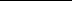 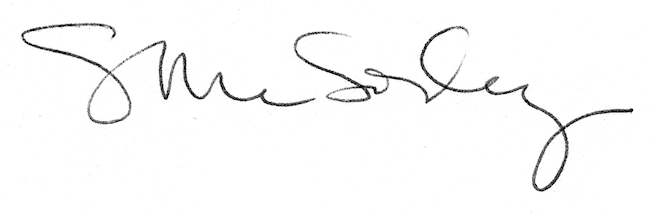 